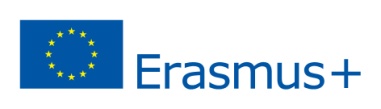 Attestazione Equivalenza Esame / Declaration of EquivalenceAl 	Coordinatore Erasmus 	del Corso di Laurea in Engineering Sciences	Prof. Marco CeccarelliAl	Coordinatore del CL	Prof. Fabrizio QuadriniAlla 	Segreteria Didattica del CLSig.ra Simona RanieriIl Docente ____________________________________________________su richiesta dello studente ___________________________________________ mat. ____________Name and Surname of STUDENTe presa visione dei contenuti didattici del corso di_______________________________________________________________ con crediti ____________ Subject in ERASMUS								CFUtenuto presso l’Università _____________________________________________________________ University Partner Nel periodo dal ________________ al ________________ Anno Accademico _______ / _________ritengo che tale programma sia equivalente in totale 	o in parte 	gli argomenti trattati nell’ambito del corso di _____________________________________________________________________________________Subject of the Study Plan for Engineering Sciences at The University of Rome “Tor Vergata”Crediti riconosciuti _______*			crediti totali del corso __________Roma, ____/_____/______				_________________________________	Firma del Docente* Almeno 2/3 dei CFU-ECTS del corso (come da Delibera del Senato Accademico del 26 luglio 2016)